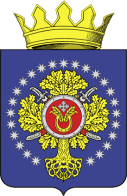 УРЮПИНСКИЙ МУНИЦИПАЛЬНЫЙ РАЙОНВОЛГОГРАДСКОЙ ОБЛАСТИУРЮПИНСКАЯ  РАЙОННАЯ  ДУМА                                                   (2019 г. – 2024 г.)ИНФОРМАЦИЯ О РЕЗУЛЬТАТАХ ПРОВЕДЕНИЯОПРОСА ДЕПУТАТОВ УРЮПИНСКОЙ РАЙОННОЙ ДУМЫ ПРИ ПРИНЯТИИ РЕШЕНИЙ ПО ПРОЕКТАМ РЕШЕНИЙ УРЮПИНСКОЙ РАЙОННОЙ ДУМЫ27 августа 2021 года                                                                          г. Урюпинск        Опрос депутатов Урюпинской районной Думы по проектам решений Урюпинской районной Думы проводился в соответствии с решением Урюпинской районной Думы от 06 апреля 2020 года № 8/74 «Об отдельных вопросах деятельности Урюпинской районной Думы в период действия на территории Волгоградской области режима повышенной готовности или чрезвычайной ситуации в условиях распространения новой коронавирусной инфекции (COVID-2019)», распоряжением председателя Урюпинской районной Думы от 24 августа 2021 года № 15 «О проведении опроса депутатов Урюпинской районной Думы по проектам решений Урюпинской районной Думы».        Период проведения опроса депутатов Урюпинской районной Думы:       с 25 августа 2021 года до 14 часов 00 минут 27 августа 2021 года.        Результаты проведения опроса депутатов Урюпинской районной Думы при принятии решений по проектам решения Урюпинской районной Думы определены на основании данных опросных листов депутатов Урюпинской районной Думы, поступивших в районную Думу.        По состоянию на 14 часов 00 минут 27 августа 2021 года в проведении опроса приняли участие 29 депутатов Урюпинской районной Думы, не участвовали в опросе 11 депутатов.Проекты решений Урюпинской районной Думы,по которым решения принимаются методом опросадепутатов Урюпинской районной Думы        1) О внесении изменений в Положение о бюджете Урюпинского муниципального района на 2021 год и плановый период 2022 и 2023 годов;        2) Об утверждении Положения о муниципальном земельном контроле в границах Урюпинского муниципального района Волгоградской области;        3) Об утверждении Положения о муниципальном контроле на автомобильном транспорте, городском наземном электрическом транспорте и в дорожном хозяйстве вне границ населенных пунктов в границах Урюпинского муниципального района Волгоградской области;        4) О согласии Урюпинской районной Думы на принятие в муниципальную собственность Урюпинского муниципального района имущества, предлагаемого к передаче из федеральной собственности Российской Федерации;        5) О согласии Урюпинской районной Думы на принятие в муниципальную собственность Урюпинского муниципального района имущества, предлагаемого к передаче из государственной собственности Волгоградской области;        6) Об организации отдыха, оздоровления детей и подростков Урюпинского муниципального района в летний период 2021 года.Результаты проведения опроса депутатов Урюпинской районной Думы (УРД) при принятии решения по проекту решения Урюпинской районной Думы              ПредседательУрюпинской районной Думы                                                     Т.Е. МатыкинаНаименование проекта решения Урюпинской районной ДумыМнение депутатов УРДМнение депутатов УРДМнение депутатов УРДНаименование проекта решения Урюпинской районной Думы«За»«Против»«Воздержался»1. О внесении изменений в Положение о бюджете Урюпинского муниципального района на 2021 год и плановый период 2022 и 2023 годов281Решение № 254 принято большинством голосов от установленной численности депутатов Урюпинской районной Думы (прилагается)Решение № 254 принято большинством голосов от установленной численности депутатов Урюпинской районной Думы (прилагается)Решение № 254 принято большинством голосов от установленной численности депутатов Урюпинской районной Думы (прилагается)Решение № 254 принято большинством голосов от установленной численности депутатов Урюпинской районной Думы (прилагается)Наименование проекта решения Урюпинской районной ДумыМнение депутатов УРДМнение депутатов УРДМнение депутатов УРДНаименование проекта решения Урюпинской районной Думы«За»«Против»«Воздержался»2. Об утверждении Положения о муниципальном земельном контроле в границах Урюпинского муниципального района Волгоградской области281Решение № 255 принято большинством голосов от установленной численности депутатов Урюпинской районной Думы (прилагается)Решение № 255 принято большинством голосов от установленной численности депутатов Урюпинской районной Думы (прилагается)Решение № 255 принято большинством голосов от установленной численности депутатов Урюпинской районной Думы (прилагается)Решение № 255 принято большинством голосов от установленной численности депутатов Урюпинской районной Думы (прилагается)Наименование проекта решения Урюпинской районной ДумыМнение депутатов УРДМнение депутатов УРДМнение депутатов УРДНаименование проекта решения Урюпинской районной Думы«За»«Против»«Воздержался»3. Об утверждении Положения о муниципальном контроле на автомобильном транспорте, городском наземном электрическом транспорте и в дорожном хозяйстве вне границ населенных пунктов в границах Урюпинского муниципального района Волгоградской области281Решение № 256 принято большинством голосов от установленной численности депутатов Урюпинской районной Думы (прилагается)Решение № 256 принято большинством голосов от установленной численности депутатов Урюпинской районной Думы (прилагается)Решение № 256 принято большинством голосов от установленной численности депутатов Урюпинской районной Думы (прилагается)Решение № 256 принято большинством голосов от установленной численности депутатов Урюпинской районной Думы (прилагается)Наименование проекта решения Урюпинской районной ДумыМнение депутатов УРДМнение депутатов УРДМнение депутатов УРДНаименование проекта решения Урюпинской районной Думы«За»«Против»«Воздержался»4. О согласии Урюпинской районной Думы на принятие в муниципальную собственность Урюпинского муниципального района имущества, предлагаемого к передаче из федеральной собственности Российской Федерации281Решение № 257 принято большинством голосов от установленной численности депутатов Урюпинской районной Думы (прилагается)Решение № 257 принято большинством голосов от установленной численности депутатов Урюпинской районной Думы (прилагается)Решение № 257 принято большинством голосов от установленной численности депутатов Урюпинской районной Думы (прилагается)Решение № 257 принято большинством голосов от установленной численности депутатов Урюпинской районной Думы (прилагается)Наименование проекта решения Урюпинской районной ДумыМнение депутатов УРДМнение депутатов УРДМнение депутатов УРДНаименование проекта решения Урюпинской районной Думы«За»«Против»«Воздержался»5. О согласии Урюпинской районной Думы на принятие в муниципальную собственность Урюпинского муниципального района имущества, предлагаемого к передаче из государственной собственности Волгоградской области281Решение № 258 принято большинством голосов от установленной численности депутатов Урюпинской районной Думы (прилагается)Решение № 258 принято большинством голосов от установленной численности депутатов Урюпинской районной Думы (прилагается)Решение № 258 принято большинством голосов от установленной численности депутатов Урюпинской районной Думы (прилагается)Решение № 258 принято большинством голосов от установленной численности депутатов Урюпинской районной Думы (прилагается)Наименование проекта решения Урюпинской районной ДумыМнение депутатов УРДМнение депутатов УРДМнение депутатов УРДНаименование проекта решения Урюпинской районной Думы«За»«Против»«Воздержался» 6. Об организации отдыха, оздоровления детей и подростков Урюпинского муниципального района в летний период 2021 года281Решение № 259 принято большинством голосов от установленной численности депутатов Урюпинской районной Думы (прилагается)Решение № 259 принято большинством голосов от установленной численности депутатов Урюпинской районной Думы (прилагается)Решение № 259 принято большинством голосов от установленной численности депутатов Урюпинской районной Думы (прилагается)Решение № 259 принято большинством голосов от установленной численности депутатов Урюпинской районной Думы (прилагается)